be circular_Lancement ou développementAPPEL A PROJETS 2019« be circular – be brussels »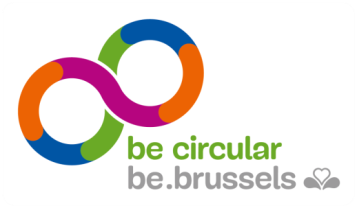 Projet : ………………………………………..(définir le nom ou l’acronyme du projet)Attention : N’oubliez pas de vérifier que vous disposez bien de la dernière version du règlement et du formulaire en vous rendant sur : www.circulareconomy.brussels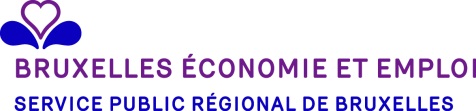 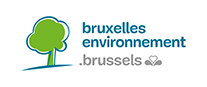 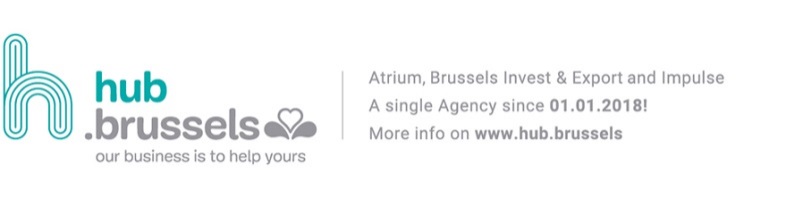 Avant d’aller plus loin, vérifiez le respect des conditions d’éligibilité du porteur du projet et du projet (voir Règlement).PARTIE I : IDENTIFICATION DU PORTEUR DE PROJETCoordonnées du porteur de projet Coordonnées de la personne habilitée à engager juridiquement le porteur de projetCoordonnées de la personne de contact (si différent du point précédent)Entreprise socialeLe porteur de projet est-il une entreprise sociale souhaitant exploiter les taux de subsidiation préférentiels ? Si la réponse est oui, veuillez le démontrer (voir le document Conditions administratives et obligations).Fédération d’entreprises Le porteur de projet est-il  une organisation représentant une fédération d’entreprises ?  Si la réponse est oui, démontrez l’implication active au sein du projet d’un nombre significatif d’entreprises membres. Partenaires La réalisation de votre projet repose-t-elle sur un partenariat avec un ou plusieurs acteurs économiques ? Si c’est la réponse est oui, décrivez brièvement les modalités et les objectifs du partenariat. Veuillez également précisez si le partenariat est indispensable à la réalisation de votre projet.Identifiez vos partenaires dans le tableau ci-dessous et précisez si vos partenaires répondent également à cet appel à projets (afin que les projets puissent être évalués conjointement).Lauréats appels à projets éditions précédentes La demande concerne-t-elle un nouveau projet ou une seconde étape d’un projet lauréat de l’appel à projets « be circular – be brussels » édition 2016, 2017 ou 2018 ? Point d’attention sur la règlementation des aides d’États dites de Minimis (voir le document Conditions administratives et obligations).Si la demande concerne une seconde étape d’un projet lauréat des éditions précédentes :Démontrez les premiers résultats positifs dans la mise en œuvre du projet soutenu. Démontrez la pertinence d’un soutien financier en année 2.Démontrez la pertinence du niveau du soutien financier demandé (dégressif ou non par rapport à l’année 1).PARTIE II : DESCRIPTION DU PROJETPrésentation du projetDécrivez votre projet de manière percutante (Pitch) en 500 caractères. Ce court texte doit permettre au jury de comprendre rapidement le projet.Décrivez la composition de l’équipe du projet à l’aide du tableau RH (à télécharger ICI)Adéquation aux concepts de l’économie circulaireDécrivez en quoi votre projet est un projet d’économie circulaire et en quoi il s’intègre  dans une des thématiques prioritaires de l’appel à projets (3R – Alimentation durable – Chantiers circulaires - Nouveaux modèles économiques),.  Expliquez en quoi votre projet présente un caractère innovant par rapport à ce qui existe  sur le marché bruxellois (à travers un nouveau produit/service/processus de production). Le caractère innovant peut être lié au public touché, à la solution technique apportée ou encore à l’organisation de votre structure ou de votre activité. Enfin, un projet peut être innovant par son caractère « modèle », son aspect démonstratif, sa réplicabilité.Impact environnementalDécrivez en quoi votre projet contribue à diminuer l’empreinte écologique de nos modes de production et/ou de consommation. A travers, par exemple, l’impact environnemental attendu en termes de revalorisation de matière, évitement de déchets, impact carbone (transport doux, réduction de trajet automobile,..), d’allongement de la durée d’usage, création de biodiversité, etc.. Si pertinent pour votre activité, précisez les indicateurs et les objectifs que vous pouvez proposer : taux de matière évitée, récupérée, réemployée, réutilisée ou recyclée (en tonnes) ou encore de public touché (nombre d’utilisateurs, bénéficiaires finaux.Attention, concentrez-vous sur les indicateurs pertinents pour le cœur de votre activité. Faisabilité économique et techniqueDécrivez les éléments qui vous amènent à penser que le projet est faisable économiquement, financièrement et techniquement.  Faisabilité économique du projetDécrivez votre marché cible (clients, taille de marché, concurrents directs et indirects, positionnement prix, fournisseurs, etc.).Décrivez les besoins identifiés auprès de vos clients potentiels.Décrivez l’offre (produits et/ou services) proposée pour répondre aux besoins identifiés et le positionnement par rapport à l’offre existante (originalité, story telling,..). Précisez également le positionnement du projet (proportion, positionnement, complémentarité) au sein de vos activités régulières.Décrivez votre stratégie de mise sur le marché en élaborant notamment un plan d’action détaillant l’opérationnalisation prévue de votre modèle économique.Faisabilité financière du projetDétaillez le budget prévisionnel du projet. Celui-ci doit comprendre des estimations de l’ensemble des dépenses et des recettes liées à la réalisation du projet (hypothèse du chiffre d’affaire, coûts fixes, rémunérations prévues, sources de financement, crédits éventuels/envisagés). Ces estimations doivent être, tant que possible, précises, raisonnables et actualisées. Pour ce faire, veuillez compléter la feuille Budget de l’annexe BudgetRH.Remplissez le tableau du plan financier à 3 ans annexé. (chiffre d’affaire et salaires attendus, source de revenus, pricing, coûts fixes et principaux, etc.). Expliquez les chiffres avancés en clarifiant les hypothèses qui vous ont menées à ces prévisions en lien avec les éléments de faisabilité économique décrit précédemment.(Exemple : Le prix prévu pour notre offre est de Xeuros. Nous avons formulé cette hypothèse car …. Notre marché cible étant de Y, nous prévoyons de vendre Y’ unités de notre offre sur l’année 1 car notre étude montre que… ; ce qui conduit à une source de revenus de X*Y’ = Z euros)Décrivez l’effet de levier que permet l’éventuel subside be circular.Décrivez les éléments techniques clés nécessaires au projet et démontrez qu’ils sont bien réalisables pour une mise sur le marché dans le temps du projet (avec les étapes clés du projet). Pensez notamment au développement technologique nécessaire (prototypage, scale up production, développement software) mais aussi aux aspects logistique et organisationnelle. Potentiel de création de valeur économique et d’emplois en Région de Bruxelles-Capitale5.1. Citez et décrivez les principaux intervenants de la chaîne de valeur de votre activité et en quoi vos choix s’appuient sur une logique de circuits courts. Quelles seront les retombées du projet pour ces différents acteurs ?5.2. Décrivez le nombre d’Equivalent-Temps-Plein (ETP) directs (au sein de votre entreprise ou des entreprises partenaires) et indirects (au sein d’entreprises tierces comme par exemple vos fournisseurs) préservés et/ou créés par la mise en œuvre du projet et leur évolution dans le temps, par année (augmentation de la masse salariale).5.3. Décrivez les pistes de pérennisation du projet au-delà du financement. Comment allez-vous procéder pour garantir que l’activité perdure au-delà de la subvention ?5.4. Décrivez le potentiel de croissance du projet à 3 ans. Expliquez vos hypothèses annoncées dans votre plan financier.  Timing prévisionnel du projet Nous attirons votre attention sur le fait que cette période correspondra à la période de référence pour la convention ainsi qu’à la période de couverture des dépenses.PARTIE III : SYNTHḔSE DU PROJET Décrivez brièvement votre projet (1000 caractères max.), ce que vous allez  faire concrètement :  objectif(s), activité(s),  public(s) cible(s), résultats, délivrables attendus.  Décrivez votre projet tel que vous le décririez dans toute communication ultérieure (sensibilisation, promotion des lauréats be circular). Exemple sur le site du PREC  http://www.circulareconomy.brussels/category/laureats/ PARTIE IV : INFORMATIONS COMPLEMENTAIRESAides publiques Par l’introduction de ce formulaire, le porteur de projet reconnait que le montant de la subvention demandée ne porte pas le montant des aides de minimis éventuellement déjà accordées, à un montant supérieur à 200.000 € sur une période de trois exercices fiscaux.Veuillez fournir une liste complète de toutes les aides publiques que vous avez obtenues ou sollicitées au cours des trois derniers exercices fiscaux. Veuillez compléter la feuille Aides d’états de l’annexe BudgetRH Annexes à joindre au formulaireDéclaration sur l’honneur et signatureJe déclare sur l'honneur que toutes les données communiquées sont correctes, sincères, véritables et autorise l'administration compétente à le vérifier sur place.Je déclare respecter les conditions d’éligibilités telles que mentionnées dans le Règlement.Je déclare avoir pris connaissance des articles 92 à 95 de l'ordonnance organique du 23.02.2006 et de l'article 4 de la loi du 15.06.2006 relative aux marchés publics et à certains marchés de travaux, de fournitures et de services : http://www.ejustice.just.fgov.be/cgi_loi/change_lg.pl?language=fr&la=F&cn=2006022346&table_name=loi)Je déclare sur l'honneur que les pièces justificatives, que je présenterai pour justifier l’utilisation de la subvention octroyée, ne seront pas réutilisées dans le cadre de la justification d'autres subventions.Je déclare avoir pris connaissance de la réglementation européenne en matière d’aides d’Etat (Règlement (UE) n° 1407/2013 de la Commission du 18 décembre 2013 relatif à l’application des articles 107 et 108 du traité sur le fonctionnement de l’Union européenne aux aides de minimis, cf. point  7 du ‘Règlement’ spécifique à cet appel à projets : https://eur-lex.europa.eu/legal-content/FR/TXT/HTML/?uri=CELEX:32013R1407&from=FR)En conséquence,  par l’introduction de cette demande de subvention, je reconnais que le montant de la subvention demandée ne porte pas le montant des aides de minimis qui m’ont éventuellement  déjà été accordées, à un montant supérieur à 200.000 euros sur une période de trois exercices fiscaux.Je m’engage à assurer la communication externe (site internet, documents de promotion, etc.) de l’action subventionnée en version bilingue français-néerlandais en y mentionnant la stratégie « be circular - be brussels »  et  la mention « avec le soutien de la Région de Bruxelles-Capitale — met de steun van het Brussels Hoofdstedelijk Gewest » et  en y apposant  leur logo de façon visible.Le logo la Région de Bruxelles-Capitale est téléchargeable via le lien http://be.brussels/a-propos-de-la-region/charte-graphique-de-la-region-de-bruxelles-capitale  de même que  le logo de « be circular – be brussels » est téléchargeable sur le site www.circularprojects.brusselsEn cas de fausse déclaration, je reste le seul responsable.Signature, nom et qualité de la personne légalement autorisée à engager le porteur de projet.Fait à				  le ………................................Nom			Qualité : ………................................Lu et approuvé,SignatureEn cas de difficultés pour signer électroniquement ce formulaire, vous pouvez utiliser le service http://sign.belgium.be/ La signature qui est réalisée de cette manière est légalement assimilée à une signature manuscrite.Cadre réservé à l’AdministrationCadre réservé à l’AdministrationDate de réception :N° de projet :AP_EC2019_____Conditions d’éligibilité du porteur de projet Ok – Pas d’applicationNuméro d’entreprise  Siège d’exploitation en RBC Fédération d’entreprise : implication active d’un nombre significatif d’entreprises membres  Autonomie vis à vis des pouvoirs publicsConditions d’éligibilité du projetOk – Pas d’applicationProjet réalisé en Région de Bruxelles-CapitaleProjet non mis en œuvre à la date du lancement de l’appel à projets (28/02/2019)Activités économiques non financées par la Région ou autres pouvoirs subsidiants (Double subventionnement)Projet introduit dans les délais et formes requises Projet qui n’est pas financé dans le cadre des mesures/actions du PRECProjet ne concerne pas de l’accompagnement à l’entrepreneuriat circulaireProjet non considéré comme projet de Recherche et développement Projet non concerné par la production agricole sur sol ou hors solCommentairesRaison sociale (personne morale) /Identité (entreprise personne physique)Raison sociale (personne morale) /Identité (entreprise personne physique)Raison sociale (personne morale) /Identité (entreprise personne physique)Raison sociale (personne morale) /Identité (entreprise personne physique)Raison sociale (personne morale) /Identité (entreprise personne physique)Raison sociale (personne morale) /Identité (entreprise personne physique)Raison sociale (personne morale) /Identité (entreprise personne physique)Raison sociale (personne morale) /Identité (entreprise personne physique)Raison sociale (personne morale) /Identité (entreprise personne physique)Raison sociale (personne morale) /Identité (entreprise personne physique)Raison sociale (personne morale) /Identité (entreprise personne physique)Raison sociale (personne morale) /Identité (entreprise personne physique)Raison sociale (personne morale) /Identité (entreprise personne physique)Raison sociale (personne morale) /Identité (entreprise personne physique)Statut juridique si personne moraleStatut juridique si personne moraleStatut juridique si personne moraleStatut juridique si personne moraleStatut juridique si personne moraleStatut juridique si personne moraleStatut juridique si personne moraleStatut juridique si personne moraleStatut juridique si personne moraleStatut juridique si personne moraleStatut juridique si personne moraleStatut juridique si personne moraleStatut juridique si personne moraleStatut juridique si personne moraleActivités courantes, objet socialActivités courantes, objet socialActivités courantes, objet socialActivités courantes, objet socialActivités courantes, objet socialActivités courantes, objet socialActivités courantes, objet socialActivités courantes, objet socialActivités courantes, objet socialActivités courantes, objet socialActivités courantes, objet socialActivités courantes, objet socialActivités courantes, objet socialActivités courantes, objet socialLien url vers les statuts au Moniteur belgeLien url vers les statuts au Moniteur belgeLien url vers les statuts au Moniteur belgeLien url vers les statuts au Moniteur belgeLien url vers les statuts au Moniteur belgeLien url vers les statuts au Moniteur belgeLien url vers les statuts au Moniteur belgeLien url vers les statuts au Moniteur belgeLien url vers les statuts au Moniteur belgeLien url vers les statuts au Moniteur belgeLien url vers les statuts au Moniteur belgeLien url vers les statuts au Moniteur belgeLien url vers les statuts au Moniteur belgeLien url vers les statuts au Moniteur belgeN° d’entrepriseAssujetti TVA ?OuiOuiOuiOuiOuiOuiOuiOuiOuiOuiOuiOuiOuiNonNonNonNonNonNonNonNonNonNonNonNonNonNonDate de constitutionTaille/typologieIndépendantIndépendantIndépendantIndépendantIndépendantIndépendantIndépendantIndépendantIndépendantIndépendantIndépendantIndépendantTPETPETPETPETPETPETPETPETPETPEPMEPMEPMEPMEPMEPMEPMEGrande entreprise Grande entreprise Grande entreprise Siège socialSiège socialSiège socialSiège socialSiège socialSiège socialSiège socialSiège socialSiège socialSiège socialSiège socialSiège socialSiège socialSiège socialSiège socialSiège socialSiège socialSiège socialSiège socialSiège socialSiège socialSiège socialSiège socialSiège socialSiège socialSiège socialSiège socialSiège socialSiège socialSiège socialSiège socialSiège socialSiège socialRueN°N°BteCode postal LocalitéLocalitéLocalitéLocalitéLocalitéLocalitéLocalitéPaysPaysSiège d’exploitation (si différent du siège sociale)Siège d’exploitation (si différent du siège sociale)Siège d’exploitation (si différent du siège sociale)Siège d’exploitation (si différent du siège sociale)Siège d’exploitation (si différent du siège sociale)Siège d’exploitation (si différent du siège sociale)Siège d’exploitation (si différent du siège sociale)Siège d’exploitation (si différent du siège sociale)Siège d’exploitation (si différent du siège sociale)Siège d’exploitation (si différent du siège sociale)Siège d’exploitation (si différent du siège sociale)Siège d’exploitation (si différent du siège sociale)Siège d’exploitation (si différent du siège sociale)Siège d’exploitation (si différent du siège sociale)Siège d’exploitation (si différent du siège sociale)Siège d’exploitation (si différent du siège sociale)Siège d’exploitation (si différent du siège sociale)Siège d’exploitation (si différent du siège sociale)Siège d’exploitation (si différent du siège sociale)Siège d’exploitation (si différent du siège sociale)Siège d’exploitation (si différent du siège sociale)Siège d’exploitation (si différent du siège sociale)Siège d’exploitation (si différent du siège sociale)Siège d’exploitation (si différent du siège sociale)Siège d’exploitation (si différent du siège sociale)Siège d’exploitation (si différent du siège sociale)Siège d’exploitation (si différent du siège sociale)Siège d’exploitation (si différent du siège sociale)Siège d’exploitation (si différent du siège sociale)Siège d’exploitation (si différent du siège sociale)Siège d’exploitation (si différent du siège sociale)Siège d’exploitation (si différent du siège sociale)Siège d’exploitation (si différent du siège sociale)RueN°N°BteCode postal LocalitéLocalitéLocalitéLocalitéLocalitéLocalitéLocalitéPaysPaysSite Web Coordonnées bancaires du porteur de projet Coordonnées bancaires du porteur de projet Coordonnées bancaires du porteur de projet Coordonnées bancaires du porteur de projet Coordonnées bancaires du porteur de projet Coordonnées bancaires du porteur de projet Coordonnées bancaires du porteur de projet Coordonnées bancaires du porteur de projet Coordonnées bancaires du porteur de projet Coordonnées bancaires du porteur de projet Coordonnées bancaires du porteur de projet Coordonnées bancaires du porteur de projet Coordonnées bancaires du porteur de projet Coordonnées bancaires du porteur de projet Coordonnées bancaires du porteur de projet Coordonnées bancaires du porteur de projet Coordonnées bancaires du porteur de projet Coordonnées bancaires du porteur de projet Coordonnées bancaires du porteur de projet Coordonnées bancaires du porteur de projet Coordonnées bancaires du porteur de projet Coordonnées bancaires du porteur de projet Coordonnées bancaires du porteur de projet Coordonnées bancaires du porteur de projet Coordonnées bancaires du porteur de projet Coordonnées bancaires du porteur de projet Coordonnées bancaires du porteur de projet Coordonnées bancaires du porteur de projet Coordonnées bancaires du porteur de projet Coordonnées bancaires du porteur de projet Coordonnées bancaires du porteur de projet Coordonnées bancaires du porteur de projet Coordonnées bancaires du porteur de projet N° Compte (IBAN)BICBIC M    MmeNomPrénomFonctionE-mailTéléphoneLa correspondance se fera par e-mail, sauf si vous cochez cette caseLa correspondance se fera par e-mail, sauf si vous cochez cette caseLa correspondance se fera par e-mail, sauf si vous cochez cette caseLa correspondance se fera par e-mail, sauf si vous cochez cette caseCourrier postal M    MmeNomPrénomFonctionE-mailTéléphoneLa correspondance se fera par e-mail, sauf si vous cochez cette caseLa correspondance se fera par e-mail, sauf si vous cochez cette caseLa correspondance se fera par e-mail, sauf si vous cochez cette caseLa correspondance se fera par e-mail, sauf si vous cochez cette caseCourrier postal Oui  Non Oui  Non Oui  NonN° du partenaireAABBCCDDRaison sociale (personne morale) /Identité(personne physique)Statut juridique si personne moraleN° d’entrepriseLe partenaire dépose aussi un dossier? Oui Non Oui Non Oui Non Oui Non Oui   NonDate de début Date de fin Dans le cas où votre projet devrait démarrer avant la date de proclamation des lauréats (et donc la signature de la convention), veuillez argumenter cette nécessité : Dans le cas où votre projet devrait démarrer avant la date de proclamation des lauréats (et donc la signature de la convention), veuillez argumenter cette nécessité : Dans le cas où votre projet devrait démarrer avant la date de proclamation des lauréats (et donc la signature de la convention), veuillez argumenter cette nécessité : Dans le cas où votre projet devrait démarrer avant la date de proclamation des lauréats (et donc la signature de la convention), veuillez argumenter cette nécessité : NombreUne copie des statuts s’ils ne sont pas accessibles sur le site du Moniteur belge Le rapport d’activités le plus récent (s’il existe)Le tableau BudgetRH Les comptes et le bilan les plus récents (ou le lien vers la centrale des bilans)Autres :